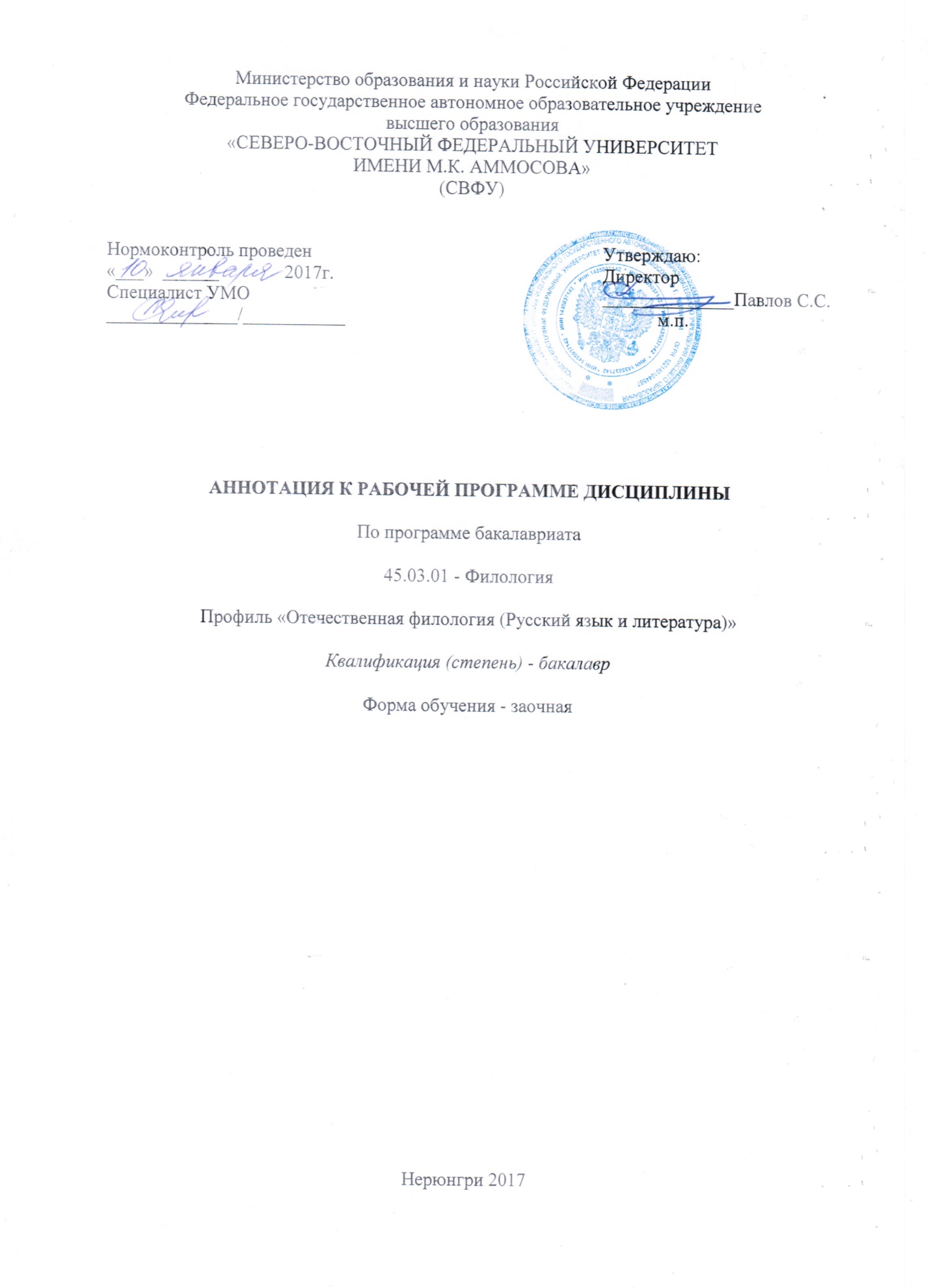 АННОТАЦИЯк рабочей программе дисциплиныБ1.Б.5 Безопасность жизнедеятельностиТрудоемкость 2 з.е.1.1. Цель освоения и краткое содержание дисциплиныЦель освоения дисциплины Б1.Б.5 «Безопасность жизнедеятельности» - формирование профессиональной культуры безопасности (ноксологической культуры), под которой понимается готовность и способность личности использовать в профессиональной деятельности приобретенную совокупность знаний, умений и навыков для обеспечения безопасности в сфере профессиональной деятельности, характера мышления и ценностных ориентаций, при которых вопросы безопасности рассматриваются в качестве приоритета.Краткое содержание дисциплины: Введение в безопасность. Основные понятия, термины и определения. Человек и техносфера. Идентификация и воздействие на человека, и среду обитания вредных и опасных факторов. Защита человека и среды обитания от вредных и опасных факторов природного, антропогенного и техногенного происхождения. Обеспечение комфортных условий для жизни и деятельности человека. Психофизиологические и эргономические основы безопасности. Чрезвычайные ситуации и методы защиты в условиях их реализации. Управление безопасностью жизнедеятельности.1.2. Перечень планируемых результатов обучения по дисциплине, соотнесенных с планируемыми результатами освоения образовательной программы1.3. Место дисциплины в структуре образовательной программы1.4. Язык преподавания: русскийПланируемые результаты освоения программы (содержание и коды компетенций)Планируемые результаты обучения по дисциплинеОК-9 - способностью использовать приемы первой помощи, методы защиты в условиях чрезвычайных ситуаций.Знать: понятийно-терминологические основы в области безопасности; основные природные и техносферные опасности, их свойства и характеристики; характер воздействия вредных и опасных факторов на человека и природную среду; методы защиты от них применительно к сфере своей профессиональной деятельности; законодательные и правовые основы в области безопасности и охраны окружающей среды.Уметь: идентифицировать основные опасности среды обитания человека; оценивать риск их реализации; выбирать методы защиты от опасностей применительно к сфере своей профессиональной деятельности и способы обеспечения комфортных условий жизнедеятельности.Владеть методиками/практическими навыками:  требованиями безопасности технических регламентов в сфере профессиональной деятельности; способами и технологиями защиты в чрезвычайных ситуациях; навыками рационализации профессиональной деятельности с целью обеспечения безопасности и защиты окружающей среды.ИндексНаименование дисциплины (модуля), практикиКурсИндексы и наименования учебных дисциплин (модулей), практикИндексы и наименования учебных дисциплин (модулей), практикИндексНаименование дисциплины (модуля), практикиКурсна которые опирается содержание данной дисциплины (модуля)для которых содержание данной дисциплины (модуля) выступает опоройБ1.Б.5Безопасность жизнедеятельности2Б1.Б.4 Физическая культура и спортБ1.В.ДВ.2.1 Здоровье человека на СевереБ1.В.ДВ.2.2 Валеология